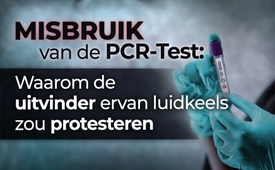 Misbruik van de PCR-test: Waarom de uitvinder ervan luidkeels zou protesteren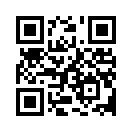 PCR-tests moeten het aantal - met Corona - geïnfecteerde personen en zo de toestand van de corona-epidemie weerspiegelen. Daarmee in overeenstemming regent het vanuit de regeringen dwingende maatregelen tot aan een totale lockdown toe. Maar wat als de uitvinder van de test nooit de bedoeling heeft gehad om het te gebruiken voor coronadetectie, en het zelfs ongeschikt acht?Misbruik van de PCR-test: waarom de uitvinder ervan luidkeels zou protesteren...

Wie vandaag de dag een radio of televisie aanzet, een krant opent of op het internet surft, kan het volgende niet meer uit de weg gaan: de laatste cijfers over de coronabesmettingen in ons land en in andere regio's van de wereld worden ons voortdurend als stijgend gepresenteerd. Deze zijn afgeleid van de positieve resultaten van de PCR-test, waarmee de bevolking in toenemende mate wordt getest. Maar hier is de vraag toegestaan: Is de PCR-test, waarmee het coronavirus opgespoord moet worden, eigenlijk wel in staat om een infectie met Covid-19 vast te stellen? De beste manier zou zijn, de uitvinder van de methode te bevragen!

Helaas is dit niet meer mogelijk, omdat Kary B. Mullis, een Amerikaanse biochemicus, die samen met Michael Smith in 1993 de Nobelprijs voor scheikunde ontving voor de ontwikkeling van de “polymerase chain reaction” (PCR), al in augustus 2019 is overleden. Destijds was hij echter strikt tegen het gebruik van de PCR-test om het HI-virus op te sporen, wat vergelijkbaar is met Covid-19. Dit komt omdat de PCR-methode quasi als een vergrootglas werkt. Een staal wordt zeer vaak vermenigvuldigd, zodat de kleinste hoeveelheden van een stof erin kunnen worden gedetecteerd. Bij de corona-PCR-test moeten nu gensequenties van covid-19 worden aangetoond. Daarbij moet men zich echter niet voorstellen dat de PCR-test een eenvoudig ja- of nee-antwoord zou leveren, zoals bij een zwangerschapstest. Daartoe is de test te weinig specifiek. Een positief resultaat betekent simpelweg dat er iets aanwezig is, dat lijkt op een gensequentie van covid-19, maar ook een sequentie van de vele andere coronavirussen kan zijn of  nog eens iets heel anders. 

Dr. Andrew Kaufman, medisch Doctor aan de Medical University of South Carolina, is er rotsvast van overtuigd dat de corona PCR-test geen covid-19 maar exosomen aantoont. Exosomen worden regelmatig door de cellen uitgestoten, en vooral wanneer de cellen worden aangevallen, bijvoorbeeld door gifstoffen, zoals milieutoxinen, zware metalen, chemische stoffen, bacteriële toxinen, psychologische stress, zoals angst door kanker, ionenstraling, verwondingen, diverse ziekten, bv. ook een normale verkoudheid, en nog veel meer. 
Dus: steeds als een cel beschadigd is, verschijnen er exosomen op het toneel. 

Prof. Dr. James Hildreth, President en Chief Executive Officer van Meharry Medical College, vroeger een professor aan de Johns Hopkins University, heeft namelijk vastgesteld: Exosomen en het virus dat COVID-19 zou moeten uitlokken, lijken sterk op elkaar. Dit onderscheid maken, werkt niet met een PCR-test. Daardoor zou een zeer hoog percentage aan vals-positieve testresultaten kunnen ontstaan. Dr. Kaufman schat dit percentage op 80%. Bovendien kan de test niet zeggen of mensen die daadwerkelijk coronapositief zijn, ook ziek zijn. Toch worden patiënten met een positieve test, ongeacht hun algemene toestand, als coronazieke vermeld en in quarantaine geplaatst! 

Op deze uiterst wankele basis van de PCR-tests worden nu dus drastische maatregelen genomen tegen de zogenaamde coronapandemie, zoals verplichte maskers en regels voor afstand en hygiëne en quarantaine, tot en met een totale lockdown, waarmee het sociale en economische leven bijna volledig het onderspit delft. Als gevolg van de test loopt ieder mens plotseling het risico om - zelfs herhaaldelijk - in quarantaine te worden geplaatst. Elk klein bedrijf loopt het risico om tijdelijk gesloten te worden. Het gevaar wordt alomtegenwoordig, er ontstaat een klimaat van angst. Met angst is de mens gemakkelijk te beheersen en accepteert hij maatregelen die hij anders nooit zou hebben geaccepteerd. Sterker nog, in zijn angst is de mens zelfs bereid zich te keren tegen zijn zogenaamd Covid-19-positieve geteste medemens. Zoals ik al zei, dit alles op de wankele basis van een verkeerd toegepaste PCR-test, die nooit voor dit doel is ontwikkeld door de uitvinder. Laat dit niet met u gebeuren! Verspreid deze informatie in uw kennissenkring en de sociale media, zolang het nog mogelijk is!door hm.Bronnen:Kary B. Mullis und sein PCR-Test
https://de.wikipedia.org/wiki/Kary_Mullis
https://telegra.ph/Der-PCR-Test-ist-nicht-validiert-06-25

Was sind Exosome?
https://de.wikipedia.org/wiki/Exosom_(Vesikel)
https://www.bitchute.com/video/lAgphylie8yL/Dit zou u ook kunnen interesseren:#Coronavirus-nl - coronavirus-nl - www.kla.tv/Coronavirus-nlKla.TV – Het andere nieuws ... vrij – onafhankelijk – ongecensureerd ...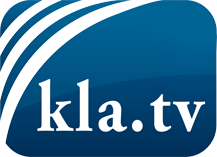 wat de media niet zouden moeten verzwijgen ...zelden gehoord van het volk, voor het volk ...nieuwsupdate elke 3 dagen vanaf 19:45 uur op www.kla.tv/nlHet is de moeite waard om het bij te houden!Gratis abonnement nieuwsbrief 2-wekelijks per E-Mail
verkrijgt u op: www.kla.tv/abo-nlKennisgeving:Tegenstemmen worden helaas steeds weer gecensureerd en onderdrukt. Zolang wij niet volgens de belangen en ideologieën van de kartelmedia journalistiek bedrijven, moeten wij er elk moment op bedacht zijn, dat er voorwendselen zullen worden gezocht om Kla.TV te blokkeren of te benadelen.Verbindt u daarom vandaag nog internetonafhankelijk met het netwerk!
Klickt u hier: www.kla.tv/vernetzung&lang=nlLicence:    Creative Commons-Licentie met naamgeving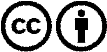 Verspreiding en herbewerking is met naamgeving gewenst! Het materiaal mag echter niet uit de context gehaald gepresenteerd worden.
Met openbaar geld (GEZ, ...) gefinancierde instituties is het gebruik hiervan zonder overleg verboden.Schendingen kunnen strafrechtelijk vervolgd worden.